СОВЕТ  ДЕПУТАТОВ ДОБРИНСКОГО МУНИЦИПАЛЬНОГО РАЙОНАЛипецкой области13-я сессия V-го созываРЕШЕНИЕ24.12.2014г.                                       п.Добринка	                                   № 93-рс О внесении изменений в Положение  «Об оплате труда работников районных муниципальных учреждений»Рассмотрев обращение администрации Добринского муниципального района о внесении изменений в Положение «Об оплате труда работников районных муниципальных учреждений», принятого решением Совета депутатов Добринского муниципального района от 13.10.2010г. №268-рс (с внесенными изменениями решениями Совета депутатов Добринского муниципального района от: 23.11.2010г. №283-рс;  24.12.2010г. №296-рс;    22.06.2011г. №332-рс; 09.09.2011г. №347-рс; 18.11.2011г. №359-рс;  27.12.2011г. №374-рс; 12.10.2012г.№428-рс; 25.01.2013г. №453-рс;  27.02.2013г. №462-рс; 24.07.2013г. №487-рс, 18.12.2013г. №26-рс, 18.02.2014г. 36-рс; 24.09.2014г.№75-рс), руководствуясь ст.26 Устава Добринского муниципального района и учитывая решение постоянной комиссии по  экономике, бюджету, муниципальной собственности и социальным вопросам, Совет депутатов Добринского муниципального районаРЕШИЛ:1.Принять изменения в Положение «Об оплате труда работников районных муниципальных учреждений» (прилагаются).2.Направить указанный нормативный правовой акт главе Добринского муниципального района для подписания и официального опубликования.3.Настоящее решение вступает в силу со дня его принятия.Председатель Совета депутатовДобринского муниципального района 	                    		В.А.Максимов	                                                        Приняты                                                         решением Совета депутатов                                                Добринского муниципального района                                                            от 24.12.2014г. №93-рсИЗМЕНЕНИЯв Положение «Об оплате труда работников районных муниципальных учреждений»1.Внести в Положение «Об оплате труда работников районных муниципальных учреждений», принятое Советом депутатов Добринского муниципального района от 13.10.2010г. №268-рс (с внесенными изменениями решениями Совета депутатов Добринского муниципального района от: 23.11.2010г. №283-рс;  24.12.2010г. №296-рс;    22.06.2011г. №332-рс; 09.09.2011г. №347-рс; 18.11.2011г. №359-рс;  27.12.2011г. №374-рс; 12.10.2012г. №428-рс; 25.01.2013г. №453-рс;  27.02.2013г. №462-рс; 24.07.2013г. №487рс; 18.12.2013г. № 26-рс; 18.02.2014г. 36-рс; 24.09.2014г. №75-рс),  следующие изменения:1.1. в пункте 4 Положения «Об оплате труда работников районных муниципальных учреждений»:а) в абзаце четвертом исключить слова «тяжелых работах,» и «и иными особыми»;б) в абзаце пятом исключить слова «и иными особыми»; в) в абзаце шестом слова «(тарифной ставки)» заменить словами «, ставки заработной платы (включая установленный повышающий коэффициент), тарифной ставки»;г) в абзаце седьмом слова «(тарифной ставки)» заменить словами «, ставки заработной платы (включая установленный повышающий коэффициент), тарифной ставки»;д) в абзаце одиннадцатом слова «должностного оклада, повышенного на 25%» заменить словами «должностного оклада, ставки заработной платы (включая установленный повышающий коэффициент), повышенных на 25%»;1.2. в приложении 1 к Положению «Об оплате труда работников районных муниципальных учреждений»:а) в пункте 2 слова «согласно таблице 1 и таблице 2» заменить словами «согласно таблицам 1 и 1.1»;б) в пункте 3 слова «согласно таблице 3» заменить словами «согласно таблице 2»;в) таблицу 1 изложить в следующей редакции:«Таблица 11. Должностные оклады, ставки заработной платы руководителей, специалистов и служащих районных муниципальных учреждений образования;»г) дополнить таблицей 1.1 следующего содержания:«Таблица 1.1Ставки заработной платы специалистов муниципальныхучреждений образования1.3. в приложении 2 к Положению «Об оплате труда работников районных муниципальных учреждений» таблицу 1 изложить в следующей редакции:«Таблица 1Должностные оклады специалистов здравоохранения;»1.4. в приложении 4 к Положению «Об оплате труда работников районных муниципальных учреждений»:а) таблицу 1 изложить в следующей редакции:«Таблица 1Должностные оклады руководителей, специалистов и служащихпо профессиональным квалификационным группам районныхмуниципальных учреждений культурыб) в таблице 2 п. 1.1. изложить в следующей редакции: «1.1. Муниципальное бюджетное учреждение культуры "Добринская централизованная библиотечная система"1.5. в приложении 4.1 к Положению «Об оплате труда работников районных муниципальных учреждений» таблицу 1 изложить в следующей редакции:«Таблица 1Должностные оклады руководителей и специалистов районныхмуниципальных учреждений печатных средствмассовой информации1.6. в приложении 5 к Положению «Об оплате труда работников районных муниципальных учреждений» таблицу 1 изложить в следующей редакции:«Таблица 1ДОЛЖНОСТНЫЕ ОКЛАДЫ РУКОВОДИТЕЛЕЙ, СПЕЦИАЛИСТОВ И СЛУЖАЩИХ ОБЩЕОТРАСЛЕВЫХ ДОЛЖНОСТЕЙ1.7. приложение 6 к Положению «Об оплате труда работников районных муниципальных учреждений» изложить в следующей редакции:«Приложение N 6к Положениюоб оплате трудаработников районныхмуниципальных учрежденийТАРИФНЫЕ РАЗРЯДЫ, МЕЖРАЗРЯДНЫЕ ТАРИФНЫЕ КОЭФФИЦИЕНТЫИ ТАРИФНЫЕ СТАВКИ ТАРИФНОЙ СЕТКИ ПО ОПЛАТЕ ТРУДА РАБОЧИХРАЙОННЫХ МУНИЦИПАЛЬНЫХ УЧРЕЖДЕНИЙ2.Настоящие изменения вступают в силу с 1 января 2015 годаГлаваДобринского муниципального района                                В.В.Тонких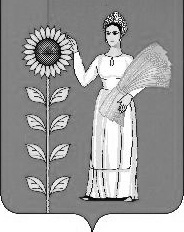 N п/пНаименование должностиНаименование должностиНаименование должностиНаименование должностиНаименование должностиДолжностной оклад, (руб.)Должностной оклад, (руб.)Должностной оклад, (руб.)Должностной оклад, (руб.)Должностной оклад, (руб.)Должностной оклад, (руб.)1Профессиональная квалификационная группа должностей работников учебно-вспомогательного персонала первого уровняПрофессиональная квалификационная группа должностей работников учебно-вспомогательного персонала первого уровняПрофессиональная квалификационная группа должностей работников учебно-вспомогательного персонала первого уровняПрофессиональная квалификационная группа должностей работников учебно-вспомогательного персонала первого уровняПрофессиональная квалификационная группа должностей работников учебно-вспомогательного персонала первого уровняПрофессиональная квалификационная группа должностей работников учебно-вспомогательного персонала первого уровняПрофессиональная квалификационная группа должностей работников учебно-вспомогательного персонала первого уровняПрофессиональная квалификационная группа должностей работников учебно-вспомогательного персонала первого уровняПрофессиональная квалификационная группа должностей работников учебно-вспомогательного персонала первого уровняПрофессиональная квалификационная группа должностей работников учебно-вспомогательного персонала первого уровняПрофессиональная квалификационная группа должностей работников учебно-вспомогательного персонала первого уровня2Помощник воспитателя; вожатыйПомощник воспитателя; вожатыйПомощник воспитателя; вожатыйПомощник воспитателя; вожатыйПомощник воспитателя; вожатый4590459045904590459045903Профессиональная квалификационная группа должностей педагогических работниковПрофессиональная квалификационная группа должностей педагогических работниковПрофессиональная квалификационная группа должностей педагогических работниковПрофессиональная квалификационная группа должностей педагогических работниковПрофессиональная квалификационная группа должностей педагогических работниковПрофессиональная квалификационная группа должностей педагогических работниковПрофессиональная квалификационная группа должностей педагогических работниковПрофессиональная квалификационная группа должностей педагогических работниковПрофессиональная квалификационная группа должностей педагогических работниковПрофессиональная квалификационная группа должностей педагогических работниковПрофессиональная квалификационная группа должностей педагогических работников4Наименование должностиНаименование должностиНаименование должностиНаименование должностиНаименование должностиСтавка заработной платы (руб.)Ставка заработной платы (руб.)Ставка заработной платы (руб.)Ставка заработной платы (руб.)Ставка заработной платы (руб.)Ставка заработной платы (руб.)51 квалификационный уровень1 квалификационный уровень1 квалификационный уровень1 квалификационный уровень1 квалификационный уровень1 квалификационный уровень1 квалификационный уровень1 квалификационный уровень1 квалификационный уровень1 квалификационный уровень1 квалификационный уровень6Музыкальный руководитель; инструктор по труду; инструктор по физической культуре; старший вожатыйМузыкальный руководитель; инструктор по труду; инструктор по физической культуре; старший вожатыйМузыкальный руководитель; инструктор по труду; инструктор по физической культуре; старший вожатыйМузыкальный руководитель; инструктор по труду; инструктор по физической культуре; старший вожатыйМузыкальный руководитель; инструктор по труду; инструктор по физической культуре; старший вожатый64006400640064006400640072 квалификационный уровень2 квалификационный уровень2 квалификационный уровень2 квалификационный уровень2 квалификационный уровень2 квалификационный уровень2 квалификационный уровень2 квалификационный уровень2 квалификационный уровень2 квалификационный уровень2 квалификационный уровень8Педагог-организатор, социальный педагог; тренер-преподаватель; Педагог-организатор, социальный педагог; тренер-преподаватель; Педагог-организатор, социальный педагог; тренер-преподаватель; Педагог-организатор, социальный педагог; тренер-преподаватель; Педагог-организатор, социальный педагог; тренер-преподаватель; 69006900690069006900690093 квалификационный уровень3 квалификационный уровень3 квалификационный уровень3 квалификационный уровень3 квалификационный уровень3 квалификационный уровень3 квалификационный уровень3 квалификационный уровень3 квалификационный уровень3 квалификационный уровень3 квалификационный уровень10Методист; Методист; Методист; Методист; Методист; 69006900690069006900690011Педагог-психологПедагог-психологПедагог-психологПедагог-психологПедагог-психолог690069006900690069006900124 квалификационный уровень4 квалификационный уровень4 квалификационный уровень4 квалификационный уровень4 квалификационный уровень4 квалификационный уровень4 квалификационный уровень4 квалификационный уровень4 квалификационный уровень4 квалификационный уровень4 квалификационный уровень13ТьюторТьюторТьюторТьюторТьютор79007900790079007900790014Учитель-дефектолог; учитель-логопед (логопед)Учитель-дефектолог; учитель-логопед (логопед)Учитель-дефектолог; учитель-логопед (логопед)Учитель-дефектолог; учитель-логопед (логопед)Учитель-дефектолог; учитель-логопед (логопед)69006900690069006900690015Старший воспитательСтарший воспитательСтарший воспитательСтарший воспитательСтарший воспитатель73007300730073007300730016Профессиональная квалификационная группа должностей руководителей структурных подразделенийПрофессиональная квалификационная группа должностей руководителей структурных подразделенийПрофессиональная квалификационная группа должностей руководителей структурных подразделенийПрофессиональная квалификационная группа должностей руководителей структурных подразделенийПрофессиональная квалификационная группа должностей руководителей структурных подразделенийПрофессиональная квалификационная группа должностей руководителей структурных подразделенийПрофессиональная квалификационная группа должностей руководителей структурных подразделенийПрофессиональная квалификационная группа должностей руководителей структурных подразделенийПрофессиональная квалификационная группа должностей руководителей структурных подразделенийПрофессиональная квалификационная группа должностей руководителей структурных подразделенийПрофессиональная квалификационная группа должностей руководителей структурных подразделений17Наименование должностиНаименование должностиДолжностной оклад, установленный в зависимости от группы по оплате труда руководителей (руб.)Должностной оклад, установленный в зависимости от группы по оплате труда руководителей (руб.)Должностной оклад, установленный в зависимости от группы по оплате труда руководителей (руб.)Должностной оклад, установленный в зависимости от группы по оплате труда руководителей (руб.)Должностной оклад, установленный в зависимости от группы по оплате труда руководителей (руб.)Должностной оклад, установленный в зависимости от группы по оплате труда руководителей (руб.)Должностной оклад, установленный в зависимости от группы по оплате труда руководителей (руб.)Должностной оклад, установленный в зависимости от группы по оплате труда руководителей (руб.)Должностной оклад, установленный в зависимости от группы по оплате труда руководителей (руб.)17Наименование должностиНаименование должностиIIIIIIIIIIIIIIIIIIV181 квалификационный уровень1 квалификационный уровень1 квалификационный уровень1 квалификационный уровень1 квалификационный уровень1 квалификационный уровень1 квалификационный уровень1 квалификационный уровень1 квалификационный уровень1 квалификационный уровень1 квалификационный уровень19Заведующий (начальник) структурным подразделением: кабинетом, лабораторией, отделом, отделением, сектором, учебно-консультационным пунктом, учебной (учебно-производственной) мастерской и другими структурными подразделениями, реализующими общеобразовательную программу и образовательную программу дополнительного образования детейЗаведующий (начальник) структурным подразделением: кабинетом, лабораторией, отделом, отделением, сектором, учебно-консультационным пунктом, учебной (учебно-производственной) мастерской и другими структурными подразделениями, реализующими общеобразовательную программу и образовательную программу дополнительного образования детей86408640805080508050747074707470700020Профессиональная квалификационная группа должностей руководителей учрежденийПрофессиональная квалификационная группа должностей руководителей учрежденийПрофессиональная квалификационная группа должностей руководителей учрежденийПрофессиональная квалификационная группа должностей руководителей учрежденийПрофессиональная квалификационная группа должностей руководителей учрежденийПрофессиональная квалификационная группа должностей руководителей учрежденийПрофессиональная квалификационная группа должностей руководителей учрежденийПрофессиональная квалификационная группа должностей руководителей учрежденийПрофессиональная квалификационная группа должностей руководителей учрежденийПрофессиональная квалификационная группа должностей руководителей учрежденийПрофессиональная квалификационная группа должностей руководителей учреждений21Наименование должностиДолжностной оклад, установленный в зависимости от группы по оплате труда руководителей (руб.) Должностной оклад, установленный в зависимости от группы по оплате труда руководителей (руб.) Должностной оклад, установленный в зависимости от группы по оплате труда руководителей (руб.) Должностной оклад, установленный в зависимости от группы по оплате труда руководителей (руб.) Должностной оклад, установленный в зависимости от группы по оплате труда руководителей (руб.) Должностной оклад, установленный в зависимости от группы по оплате труда руководителей (руб.) Должностной оклад, установленный в зависимости от группы по оплате труда руководителей (руб.) Должностной оклад, установленный в зависимости от группы по оплате труда руководителей (руб.) Должностной оклад, установленный в зависимости от группы по оплате труда руководителей (руб.) Должностной оклад, установленный в зависимости от группы по оплате труда руководителей (руб.) 21Наименование должностиIIIIIIIIIIIIIIIVв учреждениях, не имеющих группв учреждениях, не имеющих групп22Директор (начальник, заведующий) образовательного учреждения1574015740137701377013770119901199010450№ п/пНаименование должностиСтавка заработной платы (руб.)Ставка заработной платы (руб.)Повышающий коэффициентПовышающий коэффициент№ п/пНаименование должностиСтавка заработной платы (руб.)Ставка заработной платы (руб.)высшая квалифика-ционная категорияпервая квалифика-ционная категория1Профессиональная квалификационная группа должностей педагогических работниковПрофессиональная квалификационная группа должностей педагогических работниковПрофессиональная квалификационная группа должностей педагогических работниковПрофессиональная квалификационная группа должностей педагогических работниковПрофессиональная квалификационная группа должностей педагогических работников22 квалификационный уровень2 квалификационный уровень2 квалификационный уровень2 квалификационный уровень2 квалификационный уровень3Педагог дополнительного образования60500,250,250,143 квалификационный уровень3 квалификационный уровень3 квалификационный уровень3 квалификационный уровень3 квалификационный уровень5Воспитатель 63500,250,250,16Мастер производственного обучения61000,250,250,174 квалификационный уровень4 квалификационный уровень4 квалификационный уровень4 квалификационный уровень4 квалификационный уровень8Учитель; преподаватель-организатор основ безопасности жизнедеятельности75000,350,350,19Преподаватель65000,250,250,1»;№ п/пНаименование должностиДолжностной оклад (руб.)1Профессиональная квалификационная группа«Средний медицинский персонал»Профессиональная квалификационная группа«Средний медицинский персонал»2Медицинская сестра; 5150№ п/пНаименование должности Наименование должности Наименование должности Наименование должности Наименование должности Наименование должности Наименование должности Наименование должности Должностной оклад (руб.)Должностной оклад (руб.)Должностной оклад (руб.)1Профессиональная квалификационная группа«Должности технических исполнителей и артистов вспомогательного состава»Профессиональная квалификационная группа«Должности технических исполнителей и артистов вспомогательного состава»Профессиональная квалификационная группа«Должности технических исполнителей и артистов вспомогательного состава»Профессиональная квалификационная группа«Должности технических исполнителей и артистов вспомогательного состава»Профессиональная квалификационная группа«Должности технических исполнителей и артистов вспомогательного состава»Профессиональная квалификационная группа«Должности технических исполнителей и артистов вспомогательного состава»Профессиональная квалификационная группа«Должности технических исполнителей и артистов вспомогательного состава»Профессиональная квалификационная группа«Должности технических исполнителей и артистов вспомогательного состава»Профессиональная квалификационная группа«Должности технических исполнителей и артистов вспомогательного состава»Профессиональная квалификационная группа«Должности технических исполнителей и артистов вспомогательного состава»Профессиональная квалификационная группа«Должности технических исполнителей и артистов вспомогательного состава»2Контролер билетовКонтролер билетовКонтролер билетовКонтролер билетовКонтролер билетовКонтролер билетовКонтролер билетовКонтролер билетов4330433043303Профессиональная квалификационная группа«Должности работников культуры, искусства и кинематографии среднего звена»Профессиональная квалификационная группа«Должности работников культуры, искусства и кинематографии среднего звена»Профессиональная квалификационная группа«Должности работников культуры, искусства и кинематографии среднего звена»Профессиональная квалификационная группа«Должности работников культуры, искусства и кинематографии среднего звена»Профессиональная квалификационная группа«Должности работников культуры, искусства и кинематографии среднего звена»Профессиональная квалификационная группа«Должности работников культуры, искусства и кинематографии среднего звена»Профессиональная квалификационная группа«Должности работников культуры, искусства и кинематографии среднего звена»Профессиональная квалификационная группа«Должности работников культуры, искусства и кинематографии среднего звена»Профессиональная квалификационная группа«Должности работников культуры, искусства и кинематографии среднего звена»Профессиональная квалификационная группа«Должности работников культуры, искусства и кинематографии среднего звена»Профессиональная квалификационная группа«Должности работников культуры, искусства и кинематографии среднего звена»4Ведущий дискотеки, аккомпаниатор; Ведущий дискотеки, аккомпаниатор; Ведущий дискотеки, аккомпаниатор; Ведущий дискотеки, аккомпаниатор; Ведущий дискотеки, аккомпаниатор; Ведущий дискотеки, аккомпаниатор; Ведущий дискотеки, аккомпаниатор; Ведущий дискотеки, аккомпаниатор; 4440444044405Руководитель кружка, любительского объединения, клуба по интересам Руководитель кружка, любительского объединения, клуба по интересам Руководитель кружка, любительского объединения, клуба по интересам Руководитель кружка, любительского объединения, клуба по интересам Руководитель кружка, любительского объединения, клуба по интересам Руководитель кружка, любительского объединения, клуба по интересам Руководитель кружка, любительского объединения, клуба по интересам Руководитель кружка, любительского объединения, клуба по интересам 4280428042806Руководитель кружка, любительского объединения, клуба по интересам, которым присвоена вторая внутридолжностная категорияРуководитель кружка, любительского объединения, клуба по интересам, которым присвоена вторая внутридолжностная категорияРуководитель кружка, любительского объединения, клуба по интересам, которым присвоена вторая внутридолжностная категорияРуководитель кружка, любительского объединения, клуба по интересам, которым присвоена вторая внутридолжностная категорияРуководитель кружка, любительского объединения, клуба по интересам, которым присвоена вторая внутридолжностная категорияРуководитель кружка, любительского объединения, клуба по интересам, которым присвоена вторая внутридолжностная категорияРуководитель кружка, любительского объединения, клуба по интересам, которым присвоена вторая внутридолжностная категорияРуководитель кружка, любительского объединения, клуба по интересам, которым присвоена вторая внутридолжностная категория4370437043707Руководитель кружка, любительского объединения, клуба по интересам, которым присвоена первая внутридолжностная категорияРуководитель кружка, любительского объединения, клуба по интересам, которым присвоена первая внутридолжностная категорияРуководитель кружка, любительского объединения, клуба по интересам, которым присвоена первая внутридолжностная категорияРуководитель кружка, любительского объединения, клуба по интересам, которым присвоена первая внутридолжностная категорияРуководитель кружка, любительского объединения, клуба по интересам, которым присвоена первая внутридолжностная категорияРуководитель кружка, любительского объединения, клуба по интересам, которым присвоена первая внутридолжностная категорияРуководитель кружка, любительского объединения, клуба по интересам, которым присвоена первая внутридолжностная категорияРуководитель кружка, любительского объединения, клуба по интересам, которым присвоена первая внутридолжностная категория4440444044408Профессиональная квалификационная группа«Должности работников культуры, искусства и кинематографии ведущего звена»Профессиональная квалификационная группа«Должности работников культуры, искусства и кинематографии ведущего звена»Профессиональная квалификационная группа«Должности работников культуры, искусства и кинематографии ведущего звена»Профессиональная квалификационная группа«Должности работников культуры, искусства и кинематографии ведущего звена»Профессиональная квалификационная группа«Должности работников культуры, искусства и кинематографии ведущего звена»Профессиональная квалификационная группа«Должности работников культуры, искусства и кинематографии ведущего звена»Профессиональная квалификационная группа«Должности работников культуры, искусства и кинематографии ведущего звена»Профессиональная квалификационная группа«Должности работников культуры, искусства и кинематографии ведущего звена»Профессиональная квалификационная группа«Должности работников культуры, искусства и кинематографии ведущего звена»Профессиональная квалификационная группа«Должности работников культуры, искусства и кинематографии ведущего звена»Профессиональная квалификационная группа«Должности работников культуры, искусства и кинематографии ведущего звена»9Библиотекарь II категории; библиограф II категорииБиблиотекарь II категории; библиограф II категорииБиблиотекарь II категории; библиограф II категорииБиблиотекарь II категории; библиограф II категорииБиблиотекарь II категории; библиограф II категорииБиблиотекарь II категории; библиограф II категорииБиблиотекарь II категории; библиограф II категорииБиблиотекарь II категории; библиограф II категории50805080508010Библиотекарь I категории; библиограф I категорииБиблиотекарь I категории; библиограф I категорииБиблиотекарь I категории; библиограф I категорииБиблиотекарь I категории; библиограф I категорииБиблиотекарь I категории; библиограф I категорииБиблиотекарь I категории; библиограф I категорииБиблиотекарь I категории; библиограф I категорииБиблиотекарь I категории; библиограф I категории59205920592011Ведущий библиотекарь; ведущий библиограф Ведущий библиотекарь; ведущий библиограф Ведущий библиотекарь; ведущий библиограф Ведущий библиотекарь; ведущий библиограф Ведущий библиотекарь; ведущий библиограф Ведущий библиотекарь; ведущий библиограф Ведущий библиотекарь; ведущий библиограф Ведущий библиотекарь; ведущий библиограф 65406540654012Главный библиотекарь; главный библиографГлавный библиотекарь; главный библиографГлавный библиотекарь; главный библиографГлавный библиотекарь; главный библиографГлавный библиотекарь; главный библиографГлавный библиотекарь; главный библиографГлавный библиотекарь; главный библиографГлавный библиотекарь; главный библиограф81408140814013Методист библиотеки, музея, клубного учреждения, научно- методического центра народного творчества, дома народного творчества, центра народной культурыМетодист библиотеки, музея, клубного учреждения, научно- методического центра народного творчества, дома народного творчества, центра народной культурыМетодист библиотеки, музея, клубного учреждения, научно- методического центра народного творчества, дома народного творчества, центра народной культурыМетодист библиотеки, музея, клубного учреждения, научно- методического центра народного творчества, дома народного творчества, центра народной культурыМетодист библиотеки, музея, клубного учреждения, научно- методического центра народного творчества, дома народного творчества, центра народной культурыМетодист библиотеки, музея, клубного учреждения, научно- методического центра народного творчества, дома народного творчества, центра народной культурыМетодист библиотеки, музея, клубного учреждения, научно- методического центра народного творчества, дома народного творчества, центра народной культурыМетодист библиотеки, музея, клубного учреждения, научно- методического центра народного творчества, дома народного творчества, центра народной культуры49904990499014Методист библиотеки, музея, клубного учреждения, научно- методического центра народного творчества, дома народного творчества, центра народной культуры, которому присвоена вторая внутридолжностная категорияМетодист библиотеки, музея, клубного учреждения, научно- методического центра народного творчества, дома народного творчества, центра народной культуры, которому присвоена вторая внутридолжностная категорияМетодист библиотеки, музея, клубного учреждения, научно- методического центра народного творчества, дома народного творчества, центра народной культуры, которому присвоена вторая внутридолжностная категорияМетодист библиотеки, музея, клубного учреждения, научно- методического центра народного творчества, дома народного творчества, центра народной культуры, которому присвоена вторая внутридолжностная категорияМетодист библиотеки, музея, клубного учреждения, научно- методического центра народного творчества, дома народного творчества, центра народной культуры, которому присвоена вторая внутридолжностная категорияМетодист библиотеки, музея, клубного учреждения, научно- методического центра народного творчества, дома народного творчества, центра народной культуры, которому присвоена вторая внутридолжностная категорияМетодист библиотеки, музея, клубного учреждения, научно- методического центра народного творчества, дома народного творчества, центра народной культуры, которому присвоена вторая внутридолжностная категорияМетодист библиотеки, музея, клубного учреждения, научно- методического центра народного творчества, дома народного творчества, центра народной культуры, которому присвоена вторая внутридолжностная категория50805080508015Методист библиотеки, музея, клубного учреждения, научно- методического центра народного творчества, дома народного творчества, центра народной культуры, которому присвоена первая внутридолжностная категорияМетодист библиотеки, музея, клубного учреждения, научно- методического центра народного творчества, дома народного творчества, центра народной культуры, которому присвоена первая внутридолжностная категорияМетодист библиотеки, музея, клубного учреждения, научно- методического центра народного творчества, дома народного творчества, центра народной культуры, которому присвоена первая внутридолжностная категорияМетодист библиотеки, музея, клубного учреждения, научно- методического центра народного творчества, дома народного творчества, центра народной культуры, которому присвоена первая внутридолжностная категорияМетодист библиотеки, музея, клубного учреждения, научно- методического центра народного творчества, дома народного творчества, центра народной культуры, которому присвоена первая внутридолжностная категорияМетодист библиотеки, музея, клубного учреждения, научно- методического центра народного творчества, дома народного творчества, центра народной культуры, которому присвоена первая внутридолжностная категорияМетодист библиотеки, музея, клубного учреждения, научно- методического центра народного творчества, дома народного творчества, центра народной культуры, которому присвоена первая внутридолжностная категорияМетодист библиотеки, музея, клубного учреждения, научно- методического центра народного творчества, дома народного творчества, центра народной культуры, которому присвоена первая внутридолжностная категория59205920592016Ведущий методист библиотеки, музея, клубного учреждения, научно- методического центра народного творчества, дома народного творчества, центра народной культурыВедущий методист библиотеки, музея, клубного учреждения, научно- методического центра народного творчества, дома народного творчества, центра народной культурыВедущий методист библиотеки, музея, клубного учреждения, научно- методического центра народного творчества, дома народного творчества, центра народной культурыВедущий методист библиотеки, музея, клубного учреждения, научно- методического центра народного творчества, дома народного творчества, центра народной культурыВедущий методист библиотеки, музея, клубного учреждения, научно- методического центра народного творчества, дома народного творчества, центра народной культурыВедущий методист библиотеки, музея, клубного учреждения, научно- методического центра народного творчества, дома народного творчества, центра народной культурыВедущий методист библиотеки, музея, клубного учреждения, научно- методического центра народного творчества, дома народного творчества, центра народной культурыВедущий методист библиотеки, музея, клубного учреждения, научно- методического центра народного творчества, дома народного творчества, центра народной культуры75607560756017Профессиональная квалификационная группа «Должности руководящего состава учреждений культуры, искусства и кинематографии»Профессиональная квалификационная группа «Должности руководящего состава учреждений культуры, искусства и кинематографии»Профессиональная квалификационная группа «Должности руководящего состава учреждений культуры, искусства и кинематографии»Профессиональная квалификационная группа «Должности руководящего состава учреждений культуры, искусства и кинематографии»Профессиональная квалификационная группа «Должности руководящего состава учреждений культуры, искусства и кинематографии»Профессиональная квалификационная группа «Должности руководящего состава учреждений культуры, искусства и кинематографии»Профессиональная квалификационная группа «Должности руководящего состава учреждений культуры, искусства и кинематографии»Профессиональная квалификационная группа «Должности руководящего состава учреждений культуры, искусства и кинематографии»Профессиональная квалификационная группа «Должности руководящего состава учреждений культуры, искусства и кинематографии»Профессиональная квалификационная группа «Должности руководящего состава учреждений культуры, искусства и кинематографии»Профессиональная квалификационная группа «Должности руководящего состава учреждений культуры, искусства и кинематографии»18Художественный персонал музыкального и танцевального коллективаХудожественный персонал музыкального и танцевального коллективаХудожественный персонал музыкального и танцевального коллективаХудожественный персонал музыкального и танцевального коллективаХудожественный персонал музыкального и танцевального коллективаХудожественный персонал музыкального и танцевального коллективаХудожественный персонал музыкального и танцевального коллективаХудожественный персонал музыкального и танцевального коллективаХудожественный персонал музыкального и танцевального коллективаХудожественный персонал музыкального и танцевального коллективаХудожественный персонал музыкального и танцевального коллектива19Заведующий музыкальной частью Заведующий музыкальной частью Заведующий музыкальной частью Заведующий музыкальной частью Заведующий музыкальной частью Заведующий музыкальной частью Заведующий музыкальной частью Заведующий музыкальной частью 78107810781020Дирижер I категорииДирижер I категорииДирижер I категорииДирижер I категорииДирижер I категорииДирижер I категорииДирижер I категорииДирижер I категории72507250725021Дирижер высшей категорииДирижер высшей категорииДирижер высшей категорииДирижер высшей категорииДирижер высшей категорииДирижер высшей категорииДирижер высшей категорииДирижер высшей категории84008400840022Режиссер; звукорежиссер; хормейстер, которым присвоена вторая внутридолжностная категорияРежиссер; звукорежиссер; хормейстер, которым присвоена вторая внутридолжностная категорияРежиссер; звукорежиссер; хормейстер, которым присвоена вторая внутридолжностная категорияРежиссер; звукорежиссер; хормейстер, которым присвоена вторая внутридолжностная категорияРежиссер; звукорежиссер; хормейстер, которым присвоена вторая внутридолжностная категорияРежиссер; звукорежиссер; хормейстер, которым присвоена вторая внутридолжностная категорияРежиссер; звукорежиссер; хормейстер, которым присвоена вторая внутридолжностная категорияРежиссер; звукорежиссер; хормейстер, которым присвоена вторая внутридолжностная категория56805680568023Режиссер; звукорежиссер; хормейстер, которым присвоена первая внутридолжностная категорияРежиссер; звукорежиссер; хормейстер, которым присвоена первая внутридолжностная категорияРежиссер; звукорежиссер; хормейстер, которым присвоена первая внутридолжностная категорияРежиссер; звукорежиссер; хормейстер, которым присвоена первая внутридолжностная категорияРежиссер; звукорежиссер; хормейстер, которым присвоена первая внутридолжностная категорияРежиссер; звукорежиссер; хормейстер, которым присвоена первая внутридолжностная категорияРежиссер; звукорежиссер; хормейстер, которым присвоена первая внутридолжностная категорияРежиссер; звукорежиссер; хормейстер, которым присвоена первая внутридолжностная категория67306730673024Культурно-просветительные учрежденияКультурно-просветительные учрежденияКультурно-просветительные учрежденияКультурно-просветительные учрежденияКультурно-просветительные учрежденияКультурно-просветительные учрежденияКультурно-просветительные учрежденияКультурно-просветительные учрежденияКультурно-просветительные учрежденияКультурно-просветительные учрежденияКультурно-просветительные учреждения25Режиссер массовых представлений Режиссер массовых представлений Режиссер массовых представлений Режиссер массовых представлений Режиссер массовых представлений Режиссер массовых представлений Режиссер массовых представлений Режиссер массовых представлений 51705170517026Режиссер массовых представлений II категорииРежиссер массовых представлений II категорииРежиссер массовых представлений II категорииРежиссер массовых представлений II категорииРежиссер массовых представлений II категорииРежиссер массовых представлений II категорииРежиссер массовых представлений II категорииРежиссер массовых представлений II категории57005700570027Режиссер массовых представлений I категорииРежиссер массовых представлений I категорииРежиссер массовых представлений I категорииРежиссер массовых представлений I категорииРежиссер массовых представлений I категорииРежиссер массовых представлений I категорииРежиссер массовых представлений I категорииРежиссер массовых представлений I категории67706770677028Режиссер массовых представлений высшей категорииРежиссер массовых представлений высшей категорииРежиссер массовых представлений высшей категорииРежиссер массовых представлений высшей категорииРежиссер массовых представлений высшей категорииРежиссер массовых представлений высшей категорииРежиссер массовых представлений высшей категорииРежиссер массовых представлений высшей категории72807280728029Режиссер, хормейстер, которым присвоена вторая внутридолжностная категорииРежиссер, хормейстер, которым присвоена вторая внутридолжностная категорииРежиссер, хормейстер, которым присвоена вторая внутридолжностная категорииРежиссер, хормейстер, которым присвоена вторая внутридолжностная категорииРежиссер, хормейстер, которым присвоена вторая внутридолжностная категорииРежиссер, хормейстер, которым присвоена вторая внутридолжностная категорииРежиссер, хормейстер, которым присвоена вторая внутридолжностная категорииРежиссер, хормейстер, которым присвоена вторая внутридолжностная категории57005700570030Режиссер хормейстер, которым присвоена первая внутридолжностная категорииРежиссер хормейстер, которым присвоена первая внутридолжностная категорииРежиссер хормейстер, которым присвоена первая внутридолжностная категорииРежиссер хормейстер, которым присвоена первая внутридолжностная категорииРежиссер хормейстер, которым присвоена первая внутридолжностная категорииРежиссер хормейстер, которым присвоена первая внутридолжностная категорииРежиссер хормейстер, которым присвоена первая внутридолжностная категорииРежиссер хормейстер, которым присвоена первая внутридолжностная категории67706770677031Дирижер I категорииДирижер I категорииДирижер I категорииДирижер I категорииДирижер I категорииДирижер I категорииДирижер I категорииДирижер I категории67706770677032Дирижер высшей категорииДирижер высшей категорииДирижер высшей категорииДирижер высшей категорииДирижер высшей категорииДирижер высшей категорииДирижер высшей категорииДирижер высшей категории72807280728033Наименованиедолжности Должностной оклад, установленный в зависимости от группы по оплате труда руководителей (руб.)Должностной оклад, установленный в зависимости от группы по оплате труда руководителей (руб.)Должностной оклад, установленный в зависимости от группы по оплате труда руководителей (руб.)Должностной оклад, установленный в зависимости от группы по оплате труда руководителей (руб.)Должностной оклад, установленный в зависимости от группы по оплате труда руководителей (руб.)Должностной оклад, установленный в зависимости от группы по оплате труда руководителей (руб.)Должностной оклад, установленный в зависимости от группы по оплате труда руководителей (руб.)Должностной оклад, установленный в зависимости от группы по оплате труда руководителей (руб.)Должностной оклад, установленный в зависимости от группы по оплате труда руководителей (руб.)Должностной оклад, установленный в зависимости от группы по оплате труда руководителей (руб.)33Наименованиедолжности IIIIIIIIIIIIVIVIVвучрежде-ниях, не имеющих группвучрежде-ниях, не имеющих групп34Заведующий отделом (сектором) дома (дворца) культуры и отдыха (культуры и досуга), 8140756075607030703065406540654035Заведующий отделом (сектором) библиотеки 8140756075607030703036Профессиональная квалификационная группа «Должности руководителей учреждений культуры, искусства и кинематографии»Профессиональная квалификационная группа «Должности руководителей учреждений культуры, искусства и кинематографии»Профессиональная квалификационная группа «Должности руководителей учреждений культуры, искусства и кинематографии»Профессиональная квалификационная группа «Должности руководителей учреждений культуры, искусства и кинематографии»Профессиональная квалификационная группа «Должности руководителей учреждений культуры, искусства и кинематографии»Профессиональная квалификационная группа «Должности руководителей учреждений культуры, искусства и кинематографии»Профессиональная квалификационная группа «Должности руководителей учреждений культуры, искусства и кинематографии»Профессиональная квалификационная группа «Должности руководителей учреждений культуры, искусства и кинематографии»Профессиональная квалификационная группа «Должности руководителей учреждений культуры, искусства и кинематографии»Профессиональная квалификационная группа «Должности руководителей учреждений культуры, искусства и кинематографии»Профессиональная квалификационная группа «Должности руководителей учреждений культуры, искусства и кинематографии»37Наименованиедолжности Должностной оклад, установленный в зависимости от группы по оплате труда руководителей (руб.)Должностной оклад, установленный в зависимости от группы по оплате труда руководителей (руб.)Должностной оклад, установленный в зависимости от группы по оплате труда руководителей (руб.)Должностной оклад, установленный в зависимости от группы по оплате труда руководителей (руб.)Должностной оклад, установленный в зависимости от группы по оплате труда руководителей (руб.)Должностной оклад, установленный в зависимости от группы по оплате труда руководителей (руб.)Должностной оклад, установленный в зависимости от группы по оплате труда руководителей (руб.)Должностной оклад, установленный в зависимости от группы по оплате труда руководителей (руб.)Должностной оклад, установленный в зависимости от группы по оплате труда руководителей (руб.)Должностной оклад, установленный в зависимости от группы по оплате труда руководителей (руб.)Должностной оклад, установленный в зависимости от группы по оплате труда руководителей (руб.)Наименованиедолжности IIIIIIIIIIIIIVIVIVвучрежде-ниях, не имеющих группвучрежде-ниях, не имеющих групп38Директор (заведующий) филиала9570957088808880826082607700770039Художественный руководитель дома (дворца) культуры и отдыха (центра культуры и досуга), научно-методического центра 103001030095709570888088808260826082606970697040Директор (заведующий)библиотеки110701107095709570888088808260826082607610761041Директор (заведующий) дома (центра) народного творчества (культуры и досуга), 110701107010300103008880888088808880Показатели Группы по оплате труда руководителей Группы по оплате труда руководителей Группы по оплате труда руководителей Группы по оплате труда руководителей Группы по оплате труда руководителей Показатели I II III IV не отнесен-ные к группеСреднегодовое число 
пользователей (тыс. чел.) свыше 35 от 20 до 35от 10 до 20от 5 до 10 менее 5Среднегодовое количество 
выдачи документов (тыс. экз.)свыше 700 от 420 
до 700 от 200 
до 420 от 100 
до 200 менее 100№ п/пНаименование должностиНаименование должностиНаименование должностиНаименование должностиДолжностной
оклад (руб.)Должностной
оклад (руб.)1Профессиональная квалификационная группа «Должности 
работников печатных средств массовой информации первого уровня»Профессиональная квалификационная группа «Должности 
работников печатных средств массовой информации первого уровня»Профессиональная квалификационная группа «Должности 
работников печатных средств массовой информации первого уровня»Профессиональная квалификационная группа «Должности 
работников печатных средств массовой информации первого уровня»Профессиональная квалификационная группа «Должности 
работников печатных средств массовой информации первого уровня»Профессиональная квалификационная группа «Должности 
работников печатных средств массовой информации первого уровня»2Оператор компьютерного набораОператор компьютерного набораОператор компьютерного набораОператор компьютерного набора446044603Профессиональная квалификационная группа «Должности 
работников печатных средств массовой информации второго уровня»Профессиональная квалификационная группа «Должности 
работников печатных средств массовой информации второго уровня»Профессиональная квалификационная группа «Должности 
работников печатных средств массовой информации второго уровня»Профессиональная квалификационная группа «Должности 
работников печатных средств массовой информации второго уровня»Профессиональная квалификационная группа «Должности 
работников печатных средств массовой информации второго уровня»Профессиональная квалификационная группа «Должности 
работников печатных средств массовой информации второго уровня»41 квалификационный уровень1 квалификационный уровень1 квалификационный уровень1 квалификационный уровень1 квалификационный уровень1 квалификационный уровень5Корректор Корректор Корректор Корректор 4590 4590 6Профессиональная квалификационная группа «Должности 
работников печатных средств массовой информации третьего уровня» Профессиональная квалификационная группа «Должности 
работников печатных средств массовой информации третьего уровня» Профессиональная квалификационная группа «Должности 
работников печатных средств массовой информации третьего уровня» Профессиональная квалификационная группа «Должности 
работников печатных средств массовой информации третьего уровня» Профессиональная квалификационная группа «Должности 
работников печатных средств массовой информации третьего уровня» Профессиональная квалификационная группа «Должности 
работников печатных средств массовой информации третьего уровня» 71 квалификационный уровень1 квалификационный уровень1 квалификационный уровень1 квалификационный уровень1 квалификационный уровень1 квалификационный уровень8Корреспондент Корреспондент Корреспондент Корреспондент 636063609Фотокорреспондент Фотокорреспондент Фотокорреспондент Фотокорреспондент 5090509010Профессиональная квалификационная группа «Должности 
работников печатных средств массовой информации четвертого уровня» Профессиональная квалификационная группа «Должности 
работников печатных средств массовой информации четвертого уровня» Профессиональная квалификационная группа «Должности 
работников печатных средств массовой информации четвертого уровня» Профессиональная квалификационная группа «Должности 
работников печатных средств массовой информации четвертого уровня» Профессиональная квалификационная группа «Должности 
работников печатных средств массовой информации четвертого уровня» Профессиональная квалификационная группа «Должности 
работников печатных средств массовой информации четвертого уровня» 111 квалификационный уровень1 квалификационный уровень1 квалификационный уровень1 квалификационный уровень1 квалификационный уровень1 квалификационный уровень12Редактор отдела Редактор отдела Редактор отдела Редактор отдела 71307130132 квалификационный уровень2 квалификационный уровень2 квалификационный уровень2 квалификационный уровень2 квалификационный уровень2 квалификационный уровень14Наименование должностиДолжностной оклад, установленный 
в зависимости от группы по оплате 
труда руководителей (руб.)Должностной оклад, установленный 
в зависимости от группы по оплате 
труда руководителей (руб.)Должностной оклад, установленный 
в зависимости от группы по оплате 
труда руководителей (руб.)Должностной оклад, установленный 
в зависимости от группы по оплате 
труда руководителей (руб.)Должностной оклад, установленный 
в зависимости от группы по оплате 
труда руководителей (руб.)14Наименование должностиIIIIIIIIIIV15Ответственный секретарь85107920726072607260163 квалификационный уровень3 квалификационный уровень3 квалификационный уровень3 квалификационный уровень3 квалификационный уровень3 квалификационный уровень17Главный редактор 10290819076207620722018Профессиональная квалификационная группа «Должности руководителей учреждений»Профессиональная квалификационная группа «Должности руководителей учреждений»Профессиональная квалификационная группа «Должности руководителей учреждений»Профессиональная квалификационная группа «Должности руководителей учреждений»Профессиональная квалификационная группа «Должности руководителей учреждений»Профессиональная квалификационная группа «Должности руководителей учреждений»19Наименование должности Должностной оклад, установленный 
в зависимости от группы по оплате 
труда руководителей (руб.)Должностной оклад, установленный 
в зависимости от группы по оплате 
труда руководителей (руб.)Должностной оклад, установленный 
в зависимости от группы по оплате 
труда руководителей (руб.)Должностной оклад, установленный 
в зависимости от группы по оплате 
труда руководителей (руб.)Должностной оклад, установленный 
в зависимости от группы по оплате 
труда руководителей (руб.)19Наименование должности IIIIIIIIIIV20Директор 1310010370963096308940»;№ п/пНаименование должности Наименование должности Наименование должности Наименование должности Наименование должности Наименование должности Наименование должности Наименование должности Наименование должности Наименование должности Наименование должности Должностной оклад (руб.)Должностной оклад (руб.)Должностной оклад (руб.)1Профессиональная квалификационная группа «Общеотраслевые должности служащих первого уровня»Профессиональная квалификационная группа «Общеотраслевые должности служащих первого уровня»Профессиональная квалификационная группа «Общеотраслевые должности служащих первого уровня»Профессиональная квалификационная группа «Общеотраслевые должности служащих первого уровня»Профессиональная квалификационная группа «Общеотраслевые должности служащих первого уровня»Профессиональная квалификационная группа «Общеотраслевые должности служащих первого уровня»Профессиональная квалификационная группа «Общеотраслевые должности служащих первого уровня»Профессиональная квалификационная группа «Общеотраслевые должности служащих первого уровня»Профессиональная квалификационная группа «Общеотраслевые должности служащих первого уровня»Профессиональная квалификационная группа «Общеотраслевые должности служащих первого уровня»Профессиональная квалификационная группа «Общеотраслевые должности служащих первого уровня»Профессиональная квалификационная группа «Общеотраслевые должности служащих первого уровня»Профессиональная квалификационная группа «Общеотраслевые должности служащих первого уровня»Профессиональная квалификационная группа «Общеотраслевые должности служащих первого уровня»21 квалификационный уровень1 квалификационный уровень1 квалификационный уровень1 квалификационный уровень1 квалификационный уровень1 квалификационный уровень1 квалификационный уровень1 квалификационный уровень1 квалификационный уровень1 квалификационный уровень1 квалификационный уровень1 квалификационный уровень1 квалификационный уровень1 квалификационный уровень3Агент; архивариус; делопроизводитель; инкассатор; кассир; кодификатор; комендант; машинистка; нарядчик; паспортист; секретарь; секретарь-машинистка; секретарь-стенографистка; статистик; стенографистка; счетовод; табельщик; таксировщик; учетчик; чертежник; экспедитор; экспедитор по перевозке грузов Агент; архивариус; делопроизводитель; инкассатор; кассир; кодификатор; комендант; машинистка; нарядчик; паспортист; секретарь; секретарь-машинистка; секретарь-стенографистка; статистик; стенографистка; счетовод; табельщик; таксировщик; учетчик; чертежник; экспедитор; экспедитор по перевозке грузов Агент; архивариус; делопроизводитель; инкассатор; кассир; кодификатор; комендант; машинистка; нарядчик; паспортист; секретарь; секретарь-машинистка; секретарь-стенографистка; статистик; стенографистка; счетовод; табельщик; таксировщик; учетчик; чертежник; экспедитор; экспедитор по перевозке грузов Агент; архивариус; делопроизводитель; инкассатор; кассир; кодификатор; комендант; машинистка; нарядчик; паспортист; секретарь; секретарь-машинистка; секретарь-стенографистка; статистик; стенографистка; счетовод; табельщик; таксировщик; учетчик; чертежник; экспедитор; экспедитор по перевозке грузов Агент; архивариус; делопроизводитель; инкассатор; кассир; кодификатор; комендант; машинистка; нарядчик; паспортист; секретарь; секретарь-машинистка; секретарь-стенографистка; статистик; стенографистка; счетовод; табельщик; таксировщик; учетчик; чертежник; экспедитор; экспедитор по перевозке грузов Агент; архивариус; делопроизводитель; инкассатор; кассир; кодификатор; комендант; машинистка; нарядчик; паспортист; секретарь; секретарь-машинистка; секретарь-стенографистка; статистик; стенографистка; счетовод; табельщик; таксировщик; учетчик; чертежник; экспедитор; экспедитор по перевозке грузов Агент; архивариус; делопроизводитель; инкассатор; кассир; кодификатор; комендант; машинистка; нарядчик; паспортист; секретарь; секретарь-машинистка; секретарь-стенографистка; статистик; стенографистка; счетовод; табельщик; таксировщик; учетчик; чертежник; экспедитор; экспедитор по перевозке грузов Агент; архивариус; делопроизводитель; инкассатор; кассир; кодификатор; комендант; машинистка; нарядчик; паспортист; секретарь; секретарь-машинистка; секретарь-стенографистка; статистик; стенографистка; счетовод; табельщик; таксировщик; учетчик; чертежник; экспедитор; экспедитор по перевозке грузов Агент; архивариус; делопроизводитель; инкассатор; кассир; кодификатор; комендант; машинистка; нарядчик; паспортист; секретарь; секретарь-машинистка; секретарь-стенографистка; статистик; стенографистка; счетовод; табельщик; таксировщик; учетчик; чертежник; экспедитор; экспедитор по перевозке грузов Агент; архивариус; делопроизводитель; инкассатор; кассир; кодификатор; комендант; машинистка; нарядчик; паспортист; секретарь; секретарь-машинистка; секретарь-стенографистка; статистик; стенографистка; счетовод; табельщик; таксировщик; учетчик; чертежник; экспедитор; экспедитор по перевозке грузов Агент; архивариус; делопроизводитель; инкассатор; кассир; кодификатор; комендант; машинистка; нарядчик; паспортист; секретарь; секретарь-машинистка; секретарь-стенографистка; статистик; стенографистка; счетовод; табельщик; таксировщик; учетчик; чертежник; экспедитор; экспедитор по перевозке грузов 4200420042004Профессиональная квалификационная группа«Общеотраслевые должности служащих второго уровня»Профессиональная квалификационная группа«Общеотраслевые должности служащих второго уровня»Профессиональная квалификационная группа«Общеотраслевые должности служащих второго уровня»Профессиональная квалификационная группа«Общеотраслевые должности служащих второго уровня»Профессиональная квалификационная группа«Общеотраслевые должности служащих второго уровня»Профессиональная квалификационная группа«Общеотраслевые должности служащих второго уровня»Профессиональная квалификационная группа«Общеотраслевые должности служащих второго уровня»Профессиональная квалификационная группа«Общеотраслевые должности служащих второго уровня»Профессиональная квалификационная группа«Общеотраслевые должности служащих второго уровня»Профессиональная квалификационная группа«Общеотраслевые должности служащих второго уровня»Профессиональная квалификационная группа«Общеотраслевые должности служащих второго уровня»Профессиональная квалификационная группа«Общеотраслевые должности служащих второго уровня»Профессиональная квалификационная группа«Общеотраслевые должности служащих второго уровня»Профессиональная квалификационная группа«Общеотраслевые должности служащих второго уровня»51 квалификационный уровень1 квалификационный уровень1 квалификационный уровень1 квалификационный уровень1 квалификационный уровень1 квалификационный уровень1 квалификационный уровень1 квалификационный уровень1 квалификационный уровень1 квалификационный уровень1 квалификационный уровень1 квалификационный уровень1 квалификационный уровень1 квалификационный уровень6Диспетчер; инспектор по кадрам; инспектор по контролю за исполнением поручений; оператор диспетчерской службы; техник; товаровед; художникДиспетчер; инспектор по кадрам; инспектор по контролю за исполнением поручений; оператор диспетчерской службы; техник; товаровед; художникДиспетчер; инспектор по кадрам; инспектор по контролю за исполнением поручений; оператор диспетчерской службы; техник; товаровед; художникДиспетчер; инспектор по кадрам; инспектор по контролю за исполнением поручений; оператор диспетчерской службы; техник; товаровед; художникДиспетчер; инспектор по кадрам; инспектор по контролю за исполнением поручений; оператор диспетчерской службы; техник; товаровед; художникДиспетчер; инспектор по кадрам; инспектор по контролю за исполнением поручений; оператор диспетчерской службы; техник; товаровед; художникДиспетчер; инспектор по кадрам; инспектор по контролю за исполнением поручений; оператор диспетчерской службы; техник; товаровед; художникДиспетчер; инспектор по кадрам; инспектор по контролю за исполнением поручений; оператор диспетчерской службы; техник; товаровед; художникДиспетчер; инспектор по кадрам; инспектор по контролю за исполнением поручений; оператор диспетчерской службы; техник; товаровед; художникДиспетчер; инспектор по кадрам; инспектор по контролю за исполнением поручений; оператор диспетчерской службы; техник; товаровед; художникДиспетчер; инспектор по кадрам; инспектор по контролю за исполнением поручений; оператор диспетчерской службы; техник; товаровед; художник4340434043407Администратор; лаборант; секретарь руководителяАдминистратор; лаборант; секретарь руководителяАдминистратор; лаборант; секретарь руководителяАдминистратор; лаборант; секретарь руководителяАдминистратор; лаборант; секретарь руководителяАдминистратор; лаборант; секретарь руководителяАдминистратор; лаборант; секретарь руководителяАдминистратор; лаборант; секретарь руководителяАдминистратор; лаборант; секретарь руководителяАдминистратор; лаборант; секретарь руководителяАдминистратор; лаборант; секретарь руководителя47104710471082 квалификационный уровень2 квалификационный уровень2 квалификационный уровень2 квалификационный уровень2 квалификационный уровень2 квалификационный уровень2 квалификационный уровень2 квалификационный уровень2 квалификационный уровень2 квалификационный уровень2 квалификационный уровень2 квалификационный уровень2 квалификационный уровень2 квалификационный уровень9Заведующий архивом; заведующий комнатой отдыха; заведующий хозяйством; заведующий (центральным) складомЗаведующий архивом; заведующий комнатой отдыха; заведующий хозяйством; заведующий (центральным) складомЗаведующий архивом; заведующий комнатой отдыха; заведующий хозяйством; заведующий (центральным) складомЗаведующий архивом; заведующий комнатой отдыха; заведующий хозяйством; заведующий (центральным) складомЗаведующий архивом; заведующий комнатой отдыха; заведующий хозяйством; заведующий (центральным) складомЗаведующий архивом; заведующий комнатой отдыха; заведующий хозяйством; заведующий (центральным) складомЗаведующий архивом; заведующий комнатой отдыха; заведующий хозяйством; заведующий (центральным) складомЗаведующий архивом; заведующий комнатой отдыха; заведующий хозяйством; заведующий (центральным) складомЗаведующий архивом; заведующий комнатой отдыха; заведующий хозяйством; заведующий (центральным) складомЗаведующий архивом; заведующий комнатой отдыха; заведующий хозяйством; заведующий (центральным) складомЗаведующий архивом; заведующий комнатой отдыха; заведующий хозяйством; заведующий (центральным) складом47804780478010Техник; товаровед; художник, которым присвоена вторая внутридолжностная квалификационная категорияТехник; товаровед; художник, которым присвоена вторая внутридолжностная квалификационная категорияТехник; товаровед; художник, которым присвоена вторая внутридолжностная квалификационная категорияТехник; товаровед; художник, которым присвоена вторая внутридолжностная квалификационная категорияТехник; товаровед; художник, которым присвоена вторая внутридолжностная квалификационная категорияТехник; товаровед; художник, которым присвоена вторая внутридолжностная квалификационная категорияТехник; товаровед; художник, которым присвоена вторая внутридолжностная квалификационная категорияТехник; товаровед; художник, которым присвоена вторая внутридолжностная квалификационная категорияТехник; товаровед; художник, которым присвоена вторая внутридолжностная квалификационная категорияТехник; товаровед; художник, которым присвоена вторая внутридолжностная квалификационная категорияТехник; товаровед; художник, которым присвоена вторая внутридолжностная квалификационная категория478047804780113 квалификационный уровень3 квалификационный уровень3 квалификационный уровень3 квалификационный уровень3 квалификационный уровень3 квалификационный уровень3 квалификационный уровень3 квалификационный уровень3 квалификационный уровень3 квалификационный уровень3 квалификационный уровень3 квалификационный уровень3 квалификационный уровень3 квалификационный уровень12Техник; товаровед; художник, которым присвоена первая внутридолжностная квалификационная категорияТехник; товаровед; художник, которым присвоена первая внутридолжностная квалификационная категорияТехник; товаровед; художник, которым присвоена первая внутридолжностная квалификационная категорияТехник; товаровед; художник, которым присвоена первая внутридолжностная квалификационная категорияТехник; товаровед; художник, которым присвоена первая внутридолжностная квалификационная категорияТехник; товаровед; художник, которым присвоена первая внутридолжностная квалификационная категорияТехник; товаровед; художник, которым присвоена первая внутридолжностная квалификационная категорияТехник; товаровед; художник, которым присвоена первая внутридолжностная квалификационная категорияТехник; товаровед; художник, которым присвоена первая внутридолжностная квалификационная категорияТехник; товаровед; художник, которым присвоена первая внутридолжностная квалификационная категорияТехник; товаровед; художник, которым присвоена первая внутридолжностная квалификационная категория50305030503013Ведущий: техник; товаровед; художникВедущий: техник; товаровед; художникВедущий: техник; товаровед; художникВедущий: техник; товаровед; художникВедущий: техник; товаровед; художникВедущий: техник; товаровед; художникВедущий: техник; товаровед; художникВедущий: техник; товаровед; художникВедущий: техник; товаровед; художникВедущий: техник; товаровед; художникВедущий: техник; товаровед; художник57305730573014Наименованиедолжности Должностной оклад, установленный в зависимости от группы по оплате труда руководителей (руб.)Должностной оклад, установленный в зависимости от группы по оплате труда руководителей (руб.)Должностной оклад, установленный в зависимости от группы по оплате труда руководителей (руб.)Должностной оклад, установленный в зависимости от группы по оплате труда руководителей (руб.)Должностной оклад, установленный в зависимости от группы по оплате труда руководителей (руб.)Должностной оклад, установленный в зависимости от группы по оплате труда руководителей (руб.)Должностной оклад, установленный в зависимости от группы по оплате труда руководителей (руб.)Должностной оклад, установленный в зависимости от группы по оплате труда руководителей (руб.)Должностной оклад, установленный в зависимости от группы по оплате труда руководителей (руб.)Должностной оклад, установленный в зависимости от группы по оплате труда руководителей (руб.)Должностной оклад, установленный в зависимости от группы по оплате труда руководителей (руб.)Должностной оклад, установленный в зависимости от группы по оплате труда руководителей (руб.)Должностной оклад, установленный в зависимости от группы по оплате труда руководителей (руб.)14Наименованиедолжности IIIIIIIIIIIIIIIIIIIVIVIVV15Заведующий производством (шеф-повар)713071307130615061506150573057305730519051905190444016Заведующий столовой66306630663057305730573044404440444017Начальник хозяйственного отдела4780478047804780478047804370437043704370437043704370184 квалификационный уровень4 квалификационный уровень4 квалификационный уровень4 квалификационный уровень4 квалификационный уровень4 квалификационный уровень4 квалификационный уровень4 квалификационный уровень4 квалификационный уровень4 квалификационный уровень4 квалификационный уровень4 квалификационный уровень4 квалификационный уровень4 квалификационный уровень19Мастер участка (включая старшего)57305730573047104710471043704370437020Наименование должностиНаименование должностиНаименование должностиНаименование должностиНаименование должностиНаименование должностиНаименование должностиНаименование должностиНаименование должностиНаименование должностиДолжностной оклад (руб.)Должностной оклад (руб.)Должностной оклад (руб.)Должностной оклад (руб.)21МеханикМеханикМеханикМеханикМеханикМеханикМеханикМеханикМеханикМеханик5730573057305730225 квалификационный уровень5 квалификационный уровень5 квалификационный уровень5 квалификационный уровень5 квалификационный уровень5 квалификационный уровень5 квалификационный уровень5 квалификационный уровень5 квалификационный уровень5 квалификационный уровень5 квалификационный уровень5 квалификационный уровень5 квалификационный уровень5 квалификационный уровень23Наименованиедолжности Наименованиедолжности Наименованиедолжности Должностной оклад, установленный в зависимости от группы по оплате труда руководителей (руб.)Должностной оклад, установленный в зависимости от группы по оплате труда руководителей (руб.)Должностной оклад, установленный в зависимости от группы по оплате труда руководителей (руб.)Должностной оклад, установленный в зависимости от группы по оплате труда руководителей (руб.)Должностной оклад, установленный в зависимости от группы по оплате труда руководителей (руб.)Должностной оклад, установленный в зависимости от группы по оплате труда руководителей (руб.)Должностной оклад, установленный в зависимости от группы по оплате труда руководителей (руб.)Должностной оклад, установленный в зависимости от группы по оплате труда руководителей (руб.)Должностной оклад, установленный в зависимости от группы по оплате труда руководителей (руб.)Должностной оклад, установленный в зависимости от группы по оплате труда руководителей (руб.)Должностной оклад, установленный в зависимости от группы по оплате труда руководителей (руб.)Наименованиедолжности Наименованиедолжности Наименованиедолжности IIIIIIIIIIIIIIIIIIIVIV24Начальник гаражаНачальник гаражаНачальник гаража7130713071306630663066305730573057304710471025Начальник (заведующий) мастерскойНачальник (заведующий) мастерскойНачальник (заведующий) мастерской71307130713057305730573047104710471026Начальник смены (участка)Начальник смены (участка)Начальник смены (участка)6150615061505190519051904440444044404440444027Начальник цеха (участка)Начальник цеха (участка)Начальник цеха (участка)7130713071306630663066305730573057305730573028Профессиональная квалификационная группа«Общеотраслевые должности служащих третьего уровня»Профессиональная квалификационная группа«Общеотраслевые должности служащих третьего уровня»Профессиональная квалификационная группа«Общеотраслевые должности служащих третьего уровня»Профессиональная квалификационная группа«Общеотраслевые должности служащих третьего уровня»Профессиональная квалификационная группа«Общеотраслевые должности служащих третьего уровня»Профессиональная квалификационная группа«Общеотраслевые должности служащих третьего уровня»Профессиональная квалификационная группа«Общеотраслевые должности служащих третьего уровня»Профессиональная квалификационная группа«Общеотраслевые должности служащих третьего уровня»Профессиональная квалификационная группа«Общеотраслевые должности служащих третьего уровня»Профессиональная квалификационная группа«Общеотраслевые должности служащих третьего уровня»Профессиональная квалификационная группа«Общеотраслевые должности служащих третьего уровня»Профессиональная квалификационная группа«Общеотраслевые должности служащих третьего уровня»Профессиональная квалификационная группа«Общеотраслевые должности служащих третьего уровня»Профессиональная квалификационная группа«Общеотраслевые должности служащих третьего уровня»29Наименование должности Наименование должности Наименование должности Наименование должности Наименование должности Наименование должности Наименование должности Наименование должности Наименование должности Наименование должности Должностной оклад (руб.)Должностной оклад (руб.)Должностной оклад (руб.)Должностной оклад (руб.)301 квалификационный уровень1 квалификационный уровень1 квалификационный уровень1 квалификационный уровень1 квалификационный уровень1 квалификационный уровень1 квалификационный уровень1 квалификационный уровень1 квалификационный уровень1 квалификационный уровень1 квалификационный уровень1 квалификационный уровень1 квалификационный уровень1 квалификационный уровень31Аналитик; архитектор; бухгалтер; бухгалтер-ревизор; документовед; инженер; инженер по метрологии; инженер по нормированию труда; инженер по организации труда; инженер по охране окружающей среды (эколог); специалист по охране труда; инженер по ремонту; инженер-программист (программист); инженер-технолог (технолог); инженер-электроник (электроник); инженер-энергетик (энергетик); оценщик; переводчик; психолог; социолог; сурдопереводчик; физиолог; экономист; экономист по финансовой работе; юрисконсульт; математик; инженер-конструктор (конструктор); менеджер; менеджер по рекламе; специалист по кадрам; специалист по маркетингу; специалист по связям с общественностьюАналитик; архитектор; бухгалтер; бухгалтер-ревизор; документовед; инженер; инженер по метрологии; инженер по нормированию труда; инженер по организации труда; инженер по охране окружающей среды (эколог); специалист по охране труда; инженер по ремонту; инженер-программист (программист); инженер-технолог (технолог); инженер-электроник (электроник); инженер-энергетик (энергетик); оценщик; переводчик; психолог; социолог; сурдопереводчик; физиолог; экономист; экономист по финансовой работе; юрисконсульт; математик; инженер-конструктор (конструктор); менеджер; менеджер по рекламе; специалист по кадрам; специалист по маркетингу; специалист по связям с общественностьюАналитик; архитектор; бухгалтер; бухгалтер-ревизор; документовед; инженер; инженер по метрологии; инженер по нормированию труда; инженер по организации труда; инженер по охране окружающей среды (эколог); специалист по охране труда; инженер по ремонту; инженер-программист (программист); инженер-технолог (технолог); инженер-электроник (электроник); инженер-энергетик (энергетик); оценщик; переводчик; психолог; социолог; сурдопереводчик; физиолог; экономист; экономист по финансовой работе; юрисконсульт; математик; инженер-конструктор (конструктор); менеджер; менеджер по рекламе; специалист по кадрам; специалист по маркетингу; специалист по связям с общественностьюАналитик; архитектор; бухгалтер; бухгалтер-ревизор; документовед; инженер; инженер по метрологии; инженер по нормированию труда; инженер по организации труда; инженер по охране окружающей среды (эколог); специалист по охране труда; инженер по ремонту; инженер-программист (программист); инженер-технолог (технолог); инженер-электроник (электроник); инженер-энергетик (энергетик); оценщик; переводчик; психолог; социолог; сурдопереводчик; физиолог; экономист; экономист по финансовой работе; юрисконсульт; математик; инженер-конструктор (конструктор); менеджер; менеджер по рекламе; специалист по кадрам; специалист по маркетингу; специалист по связям с общественностьюАналитик; архитектор; бухгалтер; бухгалтер-ревизор; документовед; инженер; инженер по метрологии; инженер по нормированию труда; инженер по организации труда; инженер по охране окружающей среды (эколог); специалист по охране труда; инженер по ремонту; инженер-программист (программист); инженер-технолог (технолог); инженер-электроник (электроник); инженер-энергетик (энергетик); оценщик; переводчик; психолог; социолог; сурдопереводчик; физиолог; экономист; экономист по финансовой работе; юрисконсульт; математик; инженер-конструктор (конструктор); менеджер; менеджер по рекламе; специалист по кадрам; специалист по маркетингу; специалист по связям с общественностьюАналитик; архитектор; бухгалтер; бухгалтер-ревизор; документовед; инженер; инженер по метрологии; инженер по нормированию труда; инженер по организации труда; инженер по охране окружающей среды (эколог); специалист по охране труда; инженер по ремонту; инженер-программист (программист); инженер-технолог (технолог); инженер-электроник (электроник); инженер-энергетик (энергетик); оценщик; переводчик; психолог; социолог; сурдопереводчик; физиолог; экономист; экономист по финансовой работе; юрисконсульт; математик; инженер-конструктор (конструктор); менеджер; менеджер по рекламе; специалист по кадрам; специалист по маркетингу; специалист по связям с общественностьюАналитик; архитектор; бухгалтер; бухгалтер-ревизор; документовед; инженер; инженер по метрологии; инженер по нормированию труда; инженер по организации труда; инженер по охране окружающей среды (эколог); специалист по охране труда; инженер по ремонту; инженер-программист (программист); инженер-технолог (технолог); инженер-электроник (электроник); инженер-энергетик (энергетик); оценщик; переводчик; психолог; социолог; сурдопереводчик; физиолог; экономист; экономист по финансовой работе; юрисконсульт; математик; инженер-конструктор (конструктор); менеджер; менеджер по рекламе; специалист по кадрам; специалист по маркетингу; специалист по связям с общественностьюАналитик; архитектор; бухгалтер; бухгалтер-ревизор; документовед; инженер; инженер по метрологии; инженер по нормированию труда; инженер по организации труда; инженер по охране окружающей среды (эколог); специалист по охране труда; инженер по ремонту; инженер-программист (программист); инженер-технолог (технолог); инженер-электроник (электроник); инженер-энергетик (энергетик); оценщик; переводчик; психолог; социолог; сурдопереводчик; физиолог; экономист; экономист по финансовой работе; юрисконсульт; математик; инженер-конструктор (конструктор); менеджер; менеджер по рекламе; специалист по кадрам; специалист по маркетингу; специалист по связям с общественностьюАналитик; архитектор; бухгалтер; бухгалтер-ревизор; документовед; инженер; инженер по метрологии; инженер по нормированию труда; инженер по организации труда; инженер по охране окружающей среды (эколог); специалист по охране труда; инженер по ремонту; инженер-программист (программист); инженер-технолог (технолог); инженер-электроник (электроник); инженер-энергетик (энергетик); оценщик; переводчик; психолог; социолог; сурдопереводчик; физиолог; экономист; экономист по финансовой работе; юрисконсульт; математик; инженер-конструктор (конструктор); менеджер; менеджер по рекламе; специалист по кадрам; специалист по маркетингу; специалист по связям с общественностьюАналитик; архитектор; бухгалтер; бухгалтер-ревизор; документовед; инженер; инженер по метрологии; инженер по нормированию труда; инженер по организации труда; инженер по охране окружающей среды (эколог); специалист по охране труда; инженер по ремонту; инженер-программист (программист); инженер-технолог (технолог); инженер-электроник (электроник); инженер-энергетик (энергетик); оценщик; переводчик; психолог; социолог; сурдопереводчик; физиолог; экономист; экономист по финансовой работе; юрисконсульт; математик; инженер-конструктор (конструктор); менеджер; менеджер по рекламе; специалист по кадрам; специалист по маркетингу; специалист по связям с общественностью4440444044404440322 квалификационный уровень2 квалификационный уровень2 квалификационный уровень2 квалификационный уровень2 квалификационный уровень2 квалификационный уровень2 квалификационный уровень2 квалификационный уровень2 квалификационный уровень2 квалификационный уровень2 квалификационный уровень2 квалификационный уровень2 квалификационный уровень2 квалификационный уровень33Аналитик; архитектор; бухгалтер; бухгалтер-ревизор; документовед; инженер; инженер по метрологии; инженер по нормированию труда; инженер по организации труда; инженер по охране окружающей среды (эколог); специалист по охране труда; инженер по ремонту; инженер-программист (программист); инженер-технолог (технолог); инженер-электроник (электроник); инженер-энергетик (энергетик); оценщик; переводчик; психолог; социолог; сурдопереводчик; физиолог; экономист; экономист по финансовой работе; юрисконсульт; математик; инженер-конструктор (конструктор); менеджер; менеджер по рекламе; специалист по маркетингу; специалист по связям с общественностью, которым присвоена вторая внутридолжностная квалификационная категорияАналитик; архитектор; бухгалтер; бухгалтер-ревизор; документовед; инженер; инженер по метрологии; инженер по нормированию труда; инженер по организации труда; инженер по охране окружающей среды (эколог); специалист по охране труда; инженер по ремонту; инженер-программист (программист); инженер-технолог (технолог); инженер-электроник (электроник); инженер-энергетик (энергетик); оценщик; переводчик; психолог; социолог; сурдопереводчик; физиолог; экономист; экономист по финансовой работе; юрисконсульт; математик; инженер-конструктор (конструктор); менеджер; менеджер по рекламе; специалист по маркетингу; специалист по связям с общественностью, которым присвоена вторая внутридолжностная квалификационная категорияАналитик; архитектор; бухгалтер; бухгалтер-ревизор; документовед; инженер; инженер по метрологии; инженер по нормированию труда; инженер по организации труда; инженер по охране окружающей среды (эколог); специалист по охране труда; инженер по ремонту; инженер-программист (программист); инженер-технолог (технолог); инженер-электроник (электроник); инженер-энергетик (энергетик); оценщик; переводчик; психолог; социолог; сурдопереводчик; физиолог; экономист; экономист по финансовой работе; юрисконсульт; математик; инженер-конструктор (конструктор); менеджер; менеджер по рекламе; специалист по маркетингу; специалист по связям с общественностью, которым присвоена вторая внутридолжностная квалификационная категорияАналитик; архитектор; бухгалтер; бухгалтер-ревизор; документовед; инженер; инженер по метрологии; инженер по нормированию труда; инженер по организации труда; инженер по охране окружающей среды (эколог); специалист по охране труда; инженер по ремонту; инженер-программист (программист); инженер-технолог (технолог); инженер-электроник (электроник); инженер-энергетик (энергетик); оценщик; переводчик; психолог; социолог; сурдопереводчик; физиолог; экономист; экономист по финансовой работе; юрисконсульт; математик; инженер-конструктор (конструктор); менеджер; менеджер по рекламе; специалист по маркетингу; специалист по связям с общественностью, которым присвоена вторая внутридолжностная квалификационная категорияАналитик; архитектор; бухгалтер; бухгалтер-ревизор; документовед; инженер; инженер по метрологии; инженер по нормированию труда; инженер по организации труда; инженер по охране окружающей среды (эколог); специалист по охране труда; инженер по ремонту; инженер-программист (программист); инженер-технолог (технолог); инженер-электроник (электроник); инженер-энергетик (энергетик); оценщик; переводчик; психолог; социолог; сурдопереводчик; физиолог; экономист; экономист по финансовой работе; юрисконсульт; математик; инженер-конструктор (конструктор); менеджер; менеджер по рекламе; специалист по маркетингу; специалист по связям с общественностью, которым присвоена вторая внутридолжностная квалификационная категорияАналитик; архитектор; бухгалтер; бухгалтер-ревизор; документовед; инженер; инженер по метрологии; инженер по нормированию труда; инженер по организации труда; инженер по охране окружающей среды (эколог); специалист по охране труда; инженер по ремонту; инженер-программист (программист); инженер-технолог (технолог); инженер-электроник (электроник); инженер-энергетик (энергетик); оценщик; переводчик; психолог; социолог; сурдопереводчик; физиолог; экономист; экономист по финансовой работе; юрисконсульт; математик; инженер-конструктор (конструктор); менеджер; менеджер по рекламе; специалист по маркетингу; специалист по связям с общественностью, которым присвоена вторая внутридолжностная квалификационная категорияАналитик; архитектор; бухгалтер; бухгалтер-ревизор; документовед; инженер; инженер по метрологии; инженер по нормированию труда; инженер по организации труда; инженер по охране окружающей среды (эколог); специалист по охране труда; инженер по ремонту; инженер-программист (программист); инженер-технолог (технолог); инженер-электроник (электроник); инженер-энергетик (энергетик); оценщик; переводчик; психолог; социолог; сурдопереводчик; физиолог; экономист; экономист по финансовой работе; юрисконсульт; математик; инженер-конструктор (конструктор); менеджер; менеджер по рекламе; специалист по маркетингу; специалист по связям с общественностью, которым присвоена вторая внутридолжностная квалификационная категорияАналитик; архитектор; бухгалтер; бухгалтер-ревизор; документовед; инженер; инженер по метрологии; инженер по нормированию труда; инженер по организации труда; инженер по охране окружающей среды (эколог); специалист по охране труда; инженер по ремонту; инженер-программист (программист); инженер-технолог (технолог); инженер-электроник (электроник); инженер-энергетик (энергетик); оценщик; переводчик; психолог; социолог; сурдопереводчик; физиолог; экономист; экономист по финансовой работе; юрисконсульт; математик; инженер-конструктор (конструктор); менеджер; менеджер по рекламе; специалист по маркетингу; специалист по связям с общественностью, которым присвоена вторая внутридолжностная квалификационная категорияАналитик; архитектор; бухгалтер; бухгалтер-ревизор; документовед; инженер; инженер по метрологии; инженер по нормированию труда; инженер по организации труда; инженер по охране окружающей среды (эколог); специалист по охране труда; инженер по ремонту; инженер-программист (программист); инженер-технолог (технолог); инженер-электроник (электроник); инженер-энергетик (энергетик); оценщик; переводчик; психолог; социолог; сурдопереводчик; физиолог; экономист; экономист по финансовой работе; юрисконсульт; математик; инженер-конструктор (конструктор); менеджер; менеджер по рекламе; специалист по маркетингу; специалист по связям с общественностью, которым присвоена вторая внутридолжностная квалификационная категорияАналитик; архитектор; бухгалтер; бухгалтер-ревизор; документовед; инженер; инженер по метрологии; инженер по нормированию труда; инженер по организации труда; инженер по охране окружающей среды (эколог); специалист по охране труда; инженер по ремонту; инженер-программист (программист); инженер-технолог (технолог); инженер-электроник (электроник); инженер-энергетик (энергетик); оценщик; переводчик; психолог; социолог; сурдопереводчик; физиолог; экономист; экономист по финансовой работе; юрисконсульт; математик; инженер-конструктор (конструктор); менеджер; менеджер по рекламе; специалист по маркетингу; специалист по связям с общественностью, которым присвоена вторая внутридолжностная квалификационная категория4710471047104710343 квалификационный уровень3 квалификационный уровень3 квалификационный уровень3 квалификационный уровень3 квалификационный уровень3 квалификационный уровень3 квалификационный уровень3 квалификационный уровень3 квалификационный уровень3 квалификационный уровень3 квалификационный уровень3 квалификационный уровень3 квалификационный уровень3 квалификационный уровень35Аналитик; архитектор; бухгалтер; бухгалтер-ревизор; документовед; инженер; инженер по метрологии; инженер по нормированию труда; инженер по организации труда; инженер по охране окружающей среды (эколог); специалист по охране труда; инженер по ремонту; инженер-программист (программист); инженер-технолог (технолог); инженер-электроник (электроник); инженер-энергетик (энергетик); оценщик; переводчик; психолог; социолог; сурдопереводчик; физиолог; экономист; экономист по финансовой работе; юрисконсульт; математик; инженер-конструктор (конструктор); менеджер; менеджер по рекламе; специалист по маркетингу; специалист по связям с общественностью, которым присвоена первая внутридолжностная квалификационная категорияАналитик; архитектор; бухгалтер; бухгалтер-ревизор; документовед; инженер; инженер по метрологии; инженер по нормированию труда; инженер по организации труда; инженер по охране окружающей среды (эколог); специалист по охране труда; инженер по ремонту; инженер-программист (программист); инженер-технолог (технолог); инженер-электроник (электроник); инженер-энергетик (энергетик); оценщик; переводчик; психолог; социолог; сурдопереводчик; физиолог; экономист; экономист по финансовой работе; юрисконсульт; математик; инженер-конструктор (конструктор); менеджер; менеджер по рекламе; специалист по маркетингу; специалист по связям с общественностью, которым присвоена первая внутридолжностная квалификационная категорияАналитик; архитектор; бухгалтер; бухгалтер-ревизор; документовед; инженер; инженер по метрологии; инженер по нормированию труда; инженер по организации труда; инженер по охране окружающей среды (эколог); специалист по охране труда; инженер по ремонту; инженер-программист (программист); инженер-технолог (технолог); инженер-электроник (электроник); инженер-энергетик (энергетик); оценщик; переводчик; психолог; социолог; сурдопереводчик; физиолог; экономист; экономист по финансовой работе; юрисконсульт; математик; инженер-конструктор (конструктор); менеджер; менеджер по рекламе; специалист по маркетингу; специалист по связям с общественностью, которым присвоена первая внутридолжностная квалификационная категорияАналитик; архитектор; бухгалтер; бухгалтер-ревизор; документовед; инженер; инженер по метрологии; инженер по нормированию труда; инженер по организации труда; инженер по охране окружающей среды (эколог); специалист по охране труда; инженер по ремонту; инженер-программист (программист); инженер-технолог (технолог); инженер-электроник (электроник); инженер-энергетик (энергетик); оценщик; переводчик; психолог; социолог; сурдопереводчик; физиолог; экономист; экономист по финансовой работе; юрисконсульт; математик; инженер-конструктор (конструктор); менеджер; менеджер по рекламе; специалист по маркетингу; специалист по связям с общественностью, которым присвоена первая внутридолжностная квалификационная категорияАналитик; архитектор; бухгалтер; бухгалтер-ревизор; документовед; инженер; инженер по метрологии; инженер по нормированию труда; инженер по организации труда; инженер по охране окружающей среды (эколог); специалист по охране труда; инженер по ремонту; инженер-программист (программист); инженер-технолог (технолог); инженер-электроник (электроник); инженер-энергетик (энергетик); оценщик; переводчик; психолог; социолог; сурдопереводчик; физиолог; экономист; экономист по финансовой работе; юрисконсульт; математик; инженер-конструктор (конструктор); менеджер; менеджер по рекламе; специалист по маркетингу; специалист по связям с общественностью, которым присвоена первая внутридолжностная квалификационная категорияАналитик; архитектор; бухгалтер; бухгалтер-ревизор; документовед; инженер; инженер по метрологии; инженер по нормированию труда; инженер по организации труда; инженер по охране окружающей среды (эколог); специалист по охране труда; инженер по ремонту; инженер-программист (программист); инженер-технолог (технолог); инженер-электроник (электроник); инженер-энергетик (энергетик); оценщик; переводчик; психолог; социолог; сурдопереводчик; физиолог; экономист; экономист по финансовой работе; юрисконсульт; математик; инженер-конструктор (конструктор); менеджер; менеджер по рекламе; специалист по маркетингу; специалист по связям с общественностью, которым присвоена первая внутридолжностная квалификационная категорияАналитик; архитектор; бухгалтер; бухгалтер-ревизор; документовед; инженер; инженер по метрологии; инженер по нормированию труда; инженер по организации труда; инженер по охране окружающей среды (эколог); специалист по охране труда; инженер по ремонту; инженер-программист (программист); инженер-технолог (технолог); инженер-электроник (электроник); инженер-энергетик (энергетик); оценщик; переводчик; психолог; социолог; сурдопереводчик; физиолог; экономист; экономист по финансовой работе; юрисконсульт; математик; инженер-конструктор (конструктор); менеджер; менеджер по рекламе; специалист по маркетингу; специалист по связям с общественностью, которым присвоена первая внутридолжностная квалификационная категорияАналитик; архитектор; бухгалтер; бухгалтер-ревизор; документовед; инженер; инженер по метрологии; инженер по нормированию труда; инженер по организации труда; инженер по охране окружающей среды (эколог); специалист по охране труда; инженер по ремонту; инженер-программист (программист); инженер-технолог (технолог); инженер-электроник (электроник); инженер-энергетик (энергетик); оценщик; переводчик; психолог; социолог; сурдопереводчик; физиолог; экономист; экономист по финансовой работе; юрисконсульт; математик; инженер-конструктор (конструктор); менеджер; менеджер по рекламе; специалист по маркетингу; специалист по связям с общественностью, которым присвоена первая внутридолжностная квалификационная категорияАналитик; архитектор; бухгалтер; бухгалтер-ревизор; документовед; инженер; инженер по метрологии; инженер по нормированию труда; инженер по организации труда; инженер по охране окружающей среды (эколог); специалист по охране труда; инженер по ремонту; инженер-программист (программист); инженер-технолог (технолог); инженер-электроник (электроник); инженер-энергетик (энергетик); оценщик; переводчик; психолог; социолог; сурдопереводчик; физиолог; экономист; экономист по финансовой работе; юрисконсульт; математик; инженер-конструктор (конструктор); менеджер; менеджер по рекламе; специалист по маркетингу; специалист по связям с общественностью, которым присвоена первая внутридолжностная квалификационная категорияАналитик; архитектор; бухгалтер; бухгалтер-ревизор; документовед; инженер; инженер по метрологии; инженер по нормированию труда; инженер по организации труда; инженер по охране окружающей среды (эколог); специалист по охране труда; инженер по ремонту; инженер-программист (программист); инженер-технолог (технолог); инженер-электроник (электроник); инженер-энергетик (энергетик); оценщик; переводчик; психолог; социолог; сурдопереводчик; физиолог; экономист; экономист по финансовой работе; юрисконсульт; математик; инженер-конструктор (конструктор); менеджер; менеджер по рекламе; специалист по маркетингу; специалист по связям с общественностью, которым присвоена первая внутридолжностная квалификационная категория5730573057305730364 квалификационный уровень4 квалификационный уровень4 квалификационный уровень4 квалификационный уровень4 квалификационный уровень4 квалификационный уровень4 квалификационный уровень4 квалификационный уровень4 квалификационный уровень4 квалификационный уровень4 квалификационный уровень4 квалификационный уровень4 квалификационный уровень4 квалификационный уровень37Ведущий: аналитик; архитектор; бухгалтер; бухгалтер-ревизор; документовед; инженер; инженер по метрологии; инженер по нормированию труда; инженер по организации труда; инженер по охране окружающей среды (эколог); специалист по охране труда; инженер по ремонту; инженер-программист (программист); инженер-технолог (технолог); инженер-электроник (электроник); инженер-энергетик (энергетик); оценщик; переводчик; психолог; социолог; сурдопереводчик; физиолог; экономист; экономист по финансовой работе; юрисконсульт; математик; инженер-конструктор (конструктор); менеджер; менеджер по рекламе; специалист по маркетингу; специалист по связям с общественностьюВедущий: аналитик; архитектор; бухгалтер; бухгалтер-ревизор; документовед; инженер; инженер по метрологии; инженер по нормированию труда; инженер по организации труда; инженер по охране окружающей среды (эколог); специалист по охране труда; инженер по ремонту; инженер-программист (программист); инженер-технолог (технолог); инженер-электроник (электроник); инженер-энергетик (энергетик); оценщик; переводчик; психолог; социолог; сурдопереводчик; физиолог; экономист; экономист по финансовой работе; юрисконсульт; математик; инженер-конструктор (конструктор); менеджер; менеджер по рекламе; специалист по маркетингу; специалист по связям с общественностьюВедущий: аналитик; архитектор; бухгалтер; бухгалтер-ревизор; документовед; инженер; инженер по метрологии; инженер по нормированию труда; инженер по организации труда; инженер по охране окружающей среды (эколог); специалист по охране труда; инженер по ремонту; инженер-программист (программист); инженер-технолог (технолог); инженер-электроник (электроник); инженер-энергетик (энергетик); оценщик; переводчик; психолог; социолог; сурдопереводчик; физиолог; экономист; экономист по финансовой работе; юрисконсульт; математик; инженер-конструктор (конструктор); менеджер; менеджер по рекламе; специалист по маркетингу; специалист по связям с общественностьюВедущий: аналитик; архитектор; бухгалтер; бухгалтер-ревизор; документовед; инженер; инженер по метрологии; инженер по нормированию труда; инженер по организации труда; инженер по охране окружающей среды (эколог); специалист по охране труда; инженер по ремонту; инженер-программист (программист); инженер-технолог (технолог); инженер-электроник (электроник); инженер-энергетик (энергетик); оценщик; переводчик; психолог; социолог; сурдопереводчик; физиолог; экономист; экономист по финансовой работе; юрисконсульт; математик; инженер-конструктор (конструктор); менеджер; менеджер по рекламе; специалист по маркетингу; специалист по связям с общественностьюВедущий: аналитик; архитектор; бухгалтер; бухгалтер-ревизор; документовед; инженер; инженер по метрологии; инженер по нормированию труда; инженер по организации труда; инженер по охране окружающей среды (эколог); специалист по охране труда; инженер по ремонту; инженер-программист (программист); инженер-технолог (технолог); инженер-электроник (электроник); инженер-энергетик (энергетик); оценщик; переводчик; психолог; социолог; сурдопереводчик; физиолог; экономист; экономист по финансовой работе; юрисконсульт; математик; инженер-конструктор (конструктор); менеджер; менеджер по рекламе; специалист по маркетингу; специалист по связям с общественностьюВедущий: аналитик; архитектор; бухгалтер; бухгалтер-ревизор; документовед; инженер; инженер по метрологии; инженер по нормированию труда; инженер по организации труда; инженер по охране окружающей среды (эколог); специалист по охране труда; инженер по ремонту; инженер-программист (программист); инженер-технолог (технолог); инженер-электроник (электроник); инженер-энергетик (энергетик); оценщик; переводчик; психолог; социолог; сурдопереводчик; физиолог; экономист; экономист по финансовой работе; юрисконсульт; математик; инженер-конструктор (конструктор); менеджер; менеджер по рекламе; специалист по маркетингу; специалист по связям с общественностьюВедущий: аналитик; архитектор; бухгалтер; бухгалтер-ревизор; документовед; инженер; инженер по метрологии; инженер по нормированию труда; инженер по организации труда; инженер по охране окружающей среды (эколог); специалист по охране труда; инженер по ремонту; инженер-программист (программист); инженер-технолог (технолог); инженер-электроник (электроник); инженер-энергетик (энергетик); оценщик; переводчик; психолог; социолог; сурдопереводчик; физиолог; экономист; экономист по финансовой работе; юрисконсульт; математик; инженер-конструктор (конструктор); менеджер; менеджер по рекламе; специалист по маркетингу; специалист по связям с общественностьюВедущий: аналитик; архитектор; бухгалтер; бухгалтер-ревизор; документовед; инженер; инженер по метрологии; инженер по нормированию труда; инженер по организации труда; инженер по охране окружающей среды (эколог); специалист по охране труда; инженер по ремонту; инженер-программист (программист); инженер-технолог (технолог); инженер-электроник (электроник); инженер-энергетик (энергетик); оценщик; переводчик; психолог; социолог; сурдопереводчик; физиолог; экономист; экономист по финансовой работе; юрисконсульт; математик; инженер-конструктор (конструктор); менеджер; менеджер по рекламе; специалист по маркетингу; специалист по связям с общественностьюВедущий: аналитик; архитектор; бухгалтер; бухгалтер-ревизор; документовед; инженер; инженер по метрологии; инженер по нормированию труда; инженер по организации труда; инженер по охране окружающей среды (эколог); специалист по охране труда; инженер по ремонту; инженер-программист (программист); инженер-технолог (технолог); инженер-электроник (электроник); инженер-энергетик (энергетик); оценщик; переводчик; психолог; социолог; сурдопереводчик; физиолог; экономист; экономист по финансовой работе; юрисконсульт; математик; инженер-конструктор (конструктор); менеджер; менеджер по рекламе; специалист по маркетингу; специалист по связям с общественностьюВедущий: аналитик; архитектор; бухгалтер; бухгалтер-ревизор; документовед; инженер; инженер по метрологии; инженер по нормированию труда; инженер по организации труда; инженер по охране окружающей среды (эколог); специалист по охране труда; инженер по ремонту; инженер-программист (программист); инженер-технолог (технолог); инженер-электроник (электроник); инженер-энергетик (энергетик); оценщик; переводчик; психолог; социолог; сурдопереводчик; физиолог; экономист; экономист по финансовой работе; юрисконсульт; математик; инженер-конструктор (конструктор); менеджер; менеджер по рекламе; специалист по маркетингу; специалист по связям с общественностью6630663066306630385 квалификационный уровень5 квалификационный уровень5 квалификационный уровень5 квалификационный уровень5 квалификационный уровень5 квалификационный уровень5 квалификационный уровень5 квалификационный уровень5 квалификационный уровень5 квалификационный уровень5 квалификационный уровень5 квалификационный уровень5 квалификационный уровень5 квалификационный уровень39Главные специалисты: в отделах, отделениях; заместитель главного бухгалтера Главные специалисты: в отделах, отделениях; заместитель главного бухгалтера Главные специалисты: в отделах, отделениях; заместитель главного бухгалтера Главные специалисты: в отделах, отделениях; заместитель главного бухгалтера Главные специалисты: в отделах, отделениях; заместитель главного бухгалтера Главные специалисты: в отделах, отделениях; заместитель главного бухгалтера Главные специалисты: в отделах, отделениях; заместитель главного бухгалтера Главные специалисты: в отделах, отделениях; заместитель главного бухгалтера Главные специалисты: в отделах, отделениях; заместитель главного бухгалтера Главные специалисты: в отделах, отделениях; заместитель главного бухгалтера 682068206820682040Главный специалистГлавный специалистГлавный специалистГлавный специалистГлавный специалистГлавный специалистГлавный специалистГлавный специалистГлавный специалистГлавный специалист490049004900490041Ведущий специалистВедущий специалистВедущий специалистВедущий специалистВедущий специалистВедущий специалистВедущий специалистВедущий специалистВедущий специалистВедущий специалист429042904290429042Специалист 1 категории Специалист 1 категории Специалист 1 категории Специалист 1 категории Специалист 1 категории Специалист 1 категории Специалист 1 категории Специалист 1 категории Специалист 1 категории Специалист 1 категории 368036803680368043Старший статистикСтарший статистикСтарший статистикСтарший статистикСтарший статистикСтарший статистикСтарший статистикСтарший статистикСтарший статистикСтарший статистик617361736173617344Профессиональная квалификационная группа«Общеотраслевые должности служащих четвертого уровня»Профессиональная квалификационная группа«Общеотраслевые должности служащих четвертого уровня»Профессиональная квалификационная группа«Общеотраслевые должности служащих четвертого уровня»Профессиональная квалификационная группа«Общеотраслевые должности служащих четвертого уровня»Профессиональная квалификационная группа«Общеотраслевые должности служащих четвертого уровня»Профессиональная квалификационная группа«Общеотраслевые должности служащих четвертого уровня»Профессиональная квалификационная группа«Общеотраслевые должности служащих четвертого уровня»Профессиональная квалификационная группа«Общеотраслевые должности служащих четвертого уровня»Профессиональная квалификационная группа«Общеотраслевые должности служащих четвертого уровня»Профессиональная квалификационная группа«Общеотраслевые должности служащих четвертого уровня»Профессиональная квалификационная группа«Общеотраслевые должности служащих четвертого уровня»Профессиональная квалификационная группа«Общеотраслевые должности служащих четвертого уровня»Профессиональная квалификационная группа«Общеотраслевые должности служащих четвертого уровня»Профессиональная квалификационная группа«Общеотраслевые должности служащих четвертого уровня»45Наименование должности Наименование должности Должностной оклад, установленный в зависимости от группы по оплате труда руководителей (руб.)Должностной оклад, установленный в зависимости от группы по оплате труда руководителей (руб.)Должностной оклад, установленный в зависимости от группы по оплате труда руководителей (руб.)Должностной оклад, установленный в зависимости от группы по оплате труда руководителей (руб.)Должностной оклад, установленный в зависимости от группы по оплате труда руководителей (руб.)Должностной оклад, установленный в зависимости от группы по оплате труда руководителей (руб.)Должностной оклад, установленный в зависимости от группы по оплате труда руководителей (руб.)Должностной оклад, установленный в зависимости от группы по оплате труда руководителей (руб.)Должностной оклад, установленный в зависимости от группы по оплате труда руководителей (руб.)Должностной оклад, установленный в зависимости от группы по оплате труда руководителей (руб.)Должностной оклад, установленный в зависимости от группы по оплате труда руководителей (руб.)Должностной оклад, установленный в зависимости от группы по оплате труда руководителей (руб.)45Наименование должности Наименование должности IIIIIIIIIIIIIIIIVIVIVV461 квалификационный уровень1 квалификационный уровень1 квалификационный уровень1 квалификационный уровень1 квалификационный уровень1 квалификационный уровень1 квалификационный уровень1 квалификационный уровень1 квалификационный уровень1 квалификационный уровень1 квалификационный уровень1 квалификационный уровень1 квалификационный уровень1 квалификационный уровень47Начальник отделаНачальник отдела738073807380713071307130700070006880688068806880482 квалификационный уровень2 квалификационный уровень2 квалификационный уровень2 квалификационный уровень2 квалификационный уровень2 квалификационный уровень2 квалификационный уровень2 квалификационный уровень2 квалификационный уровень2 квалификационный уровень2 квалификационный уровень2 квалификационный уровень2 квалификационный уровень2 квалификационный уровень49Главные: аналитик, диспетчер, механик, энергетик и др.Главные: аналитик, диспетчер, механик, энергетик и др.82508250825076707670767071307130700070007000503 квалификационный уровень3 квалификационный уровень3 квалификационный уровень3 квалификационный уровень3 квалификационный уровень3 квалификационный уровень3 квалификационный уровень3 квалификационный уровень3 квалификационный уровень3 квалификационный уровень3 квалификационный уровень3 квалификационный уровень3 квалификационный уровень3 квалификационный уровень51Директор (начальник, заведующий) филиала, другого обособленного структурного подразделенияДиректор (начальник, заведующий) филиала, другого обособленного структурного подразделения8340834083407770777077707260726052Профессиональная квалификационная группа «Должности руководителей учреждений»Профессиональная квалификационная группа «Должности руководителей учреждений»Профессиональная квалификационная группа «Должности руководителей учреждений»Профессиональная квалификационная группа «Должности руководителей учреждений»Профессиональная квалификационная группа «Должности руководителей учреждений»Профессиональная квалификационная группа «Должности руководителей учреждений»Профессиональная квалификационная группа «Должности руководителей учреждений»Профессиональная квалификационная группа «Должности руководителей учреждений»Профессиональная квалификационная группа «Должности руководителей учреждений»Профессиональная квалификационная группа «Должности руководителей учреждений»Профессиональная квалификационная группа «Должности руководителей учреждений»Профессиональная квалификационная группа «Должности руководителей учреждений»Профессиональная квалификационная группа «Должности руководителей учреждений»Профессиональная квалификационная группа «Должности руководителей учреждений»53Директор (генеральный директор, начальник, управляющий) организацииДиректор (генеральный директор, начальник, управляющий) организации11900119001190094309430943087508750813081308130»;Разряд оплаты трудаРазряд оплаты трудаРазряд оплаты трудаРазряд оплаты трудаРазряд оплаты трудаРазряд оплаты трудаРазряд оплаты трудаРазряд оплаты трудаРазряд оплаты трудаРазряд оплаты трудаРазряд оплаты трудаРазряд оплаты труда123456789101112Тарифный коэффициентТарифный коэффициентТарифный коэффициентТарифный коэффициентТарифный коэффициентТарифный коэффициентТарифный коэффициентТарифный коэффициентТарифный коэффициентТарифный коэффициентТарифный коэффициентТарифный коэффициент1,01,021,041,061,081,101,121,141,251,371,521,63Тарифные ставкиТарифные ставкиТарифные ставкиТарифные ставкиТарифные ставкиТарифные ставкиТарифные ставкиТарифные ставкиТарифные ставкиТарифные ставкиТарифные ставкиТарифные ставки400040804160424043204400448045605000548060806520»;